國際運算思維挑戰賽相關事項國立嘉義大學邀請本校綜高一年級的同學參加國際運算思維挑戰賽，本挑戰賽不是考試，純粹只是以自身現有的資訊能力、邏輯思考、運算思維去進行挑戰，不過表現優異者，學校會予以敘獎！競賽官網：http://bebras.csie.ntnu.edu.tw/news/參加同學：綜高一全體同學競賽時間：105年11月7日至11月25日          目前排定綜一甲11月7日計概課時挑戰                  綜一乙11月9日計概課時挑戰                  綜一丙11月9日計概課時挑戰                  綜一丁11月8日計概課時挑戰挑戰辦法：進入官網後，點取上方開始測驗輸入開課教師帳號：cyivs班級：綜一甲、乙、丙、丁(看自己是哪一班就輸入哪一個)學號：自己的學號例如：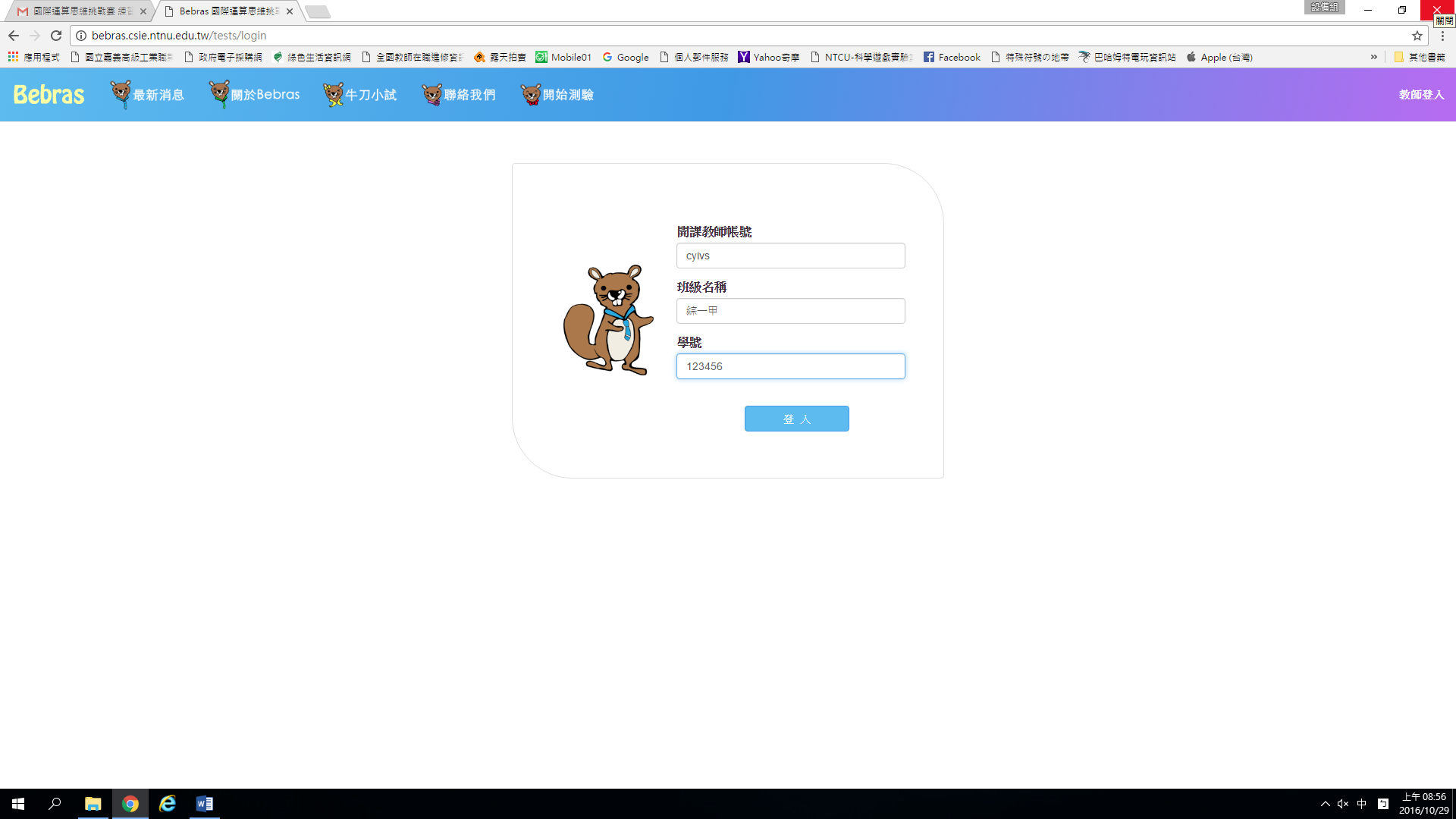 開始挑戰即日起每一位同學可以先到官網進行練習試做一次，答對會視難度給分，答錯也會視難度扣分，所以題目太難又不會的話，建議別作答以免被倒扣，有興趣想先練習的同學可以在家先試做一下。正式挑戰則會在計概課進行，有任何問題或需要幫忙，皆可以到教務處設備組詢問。本公告亦同步公告學校首頁。